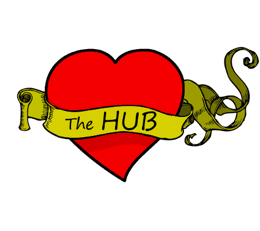 Bristol Hub and SkateparkPO Box 249, Bristol, Vermont 05443Phone:  453-3678 Fax: 453-5188 or www.BristolSkatePark.com or e-mail: BristolHub@gmail.comMeeting held in person at the Hub (masks optional) or remotelyJoin Zoom Meeting
https://us02web.zoom.us/j/83743666439?pwd=a2wzVG54R2lFOWFqMkFEVE16dlVUQT09Meeting ID: 837 4366 6439Passcode: 563263Thursday, April 7th , 20226:00 PM 6:00 – Call to order6:05 Introductions In attendance: Alex, Taylor, Jackie6:10 – Agenda Items Taylor Returning PlanTaylor shared that she is slowly working her way back from maternity leave.  The plan is to focus on big picture things while getting back into the flow and by mid May be close to normal.  Taylor has resumed checking the Hub director email and will catch up on correspondences from the past weeks.March attendance updateMarch was very busy at the Hub! 403 teens signed in during this month (new record for march and the third busiest month at the hub since 2015).  Staff predict these numbers to remain consistent as the weather improves and the skatepark becomes more used in May/June.Volunteering at the HubBackpacks4Kids A community group contacted the Hub and requested space to gather and assemble backpacks for young Ukrainian Refugees.  The Hub gladly hosted this group and over the course of a few days, they assembled 42 full backpacks!  Mt Abe Student volunteerThe Hub was contacted by Fern from Mt Abe to be a host site for a student volunteer program.  The student volunteer spends one hour at the hub every other day of each week and assists with tasks such as organizing supplies, labeling different areas at the Hub and help planning snacks.  Fieldstone Foundation Grant Update The Hub was awarded  $3000 from the Fieldstone Foundation to support this summer’s upcoming music series as well as a culinary education program that will take place during drop-in hours.  CAB Skatepark project updatesAlex provided an update on the plan to replace the metal panels on one of the skatepark ramps with already purchased ramp armor (composite material designed for skateparks).  The group discussed offering volunteer opportunities for the community to help with this project.  At past meetings, Chuck has requested a material list so that he can begin sourcing from his contacts.  Once the weather agrees and Alex has time, he can access the underside of the ramp to assess how many 2x4s and sheets of plywood are needed to reinforce the frame of the ramp.  Alex also mentioned that as a part of ELP’s Fine Arts week, the ramp armor panels may be pre-painted before the replacement. This would be great as it would save us the step of closing the ramp for a painting day.Social Media Study at the Hub with Middlebury College A student from Middlebury College (Cassie) contacted the Hub and requested to ask for volunteers to be a part of a survey about social media use during the COVID 19 pandemic.  Cassie presented her project to Hub teens and will keep us updated on the results of the study. 6:30 – Discussion, Feedback, Ideas, Input 6:50 – Loose ends and follow-up7:00 – Adjourn, Next meeting Thursday, May 5th, 2022Meeting adjourned at 6:45 pm